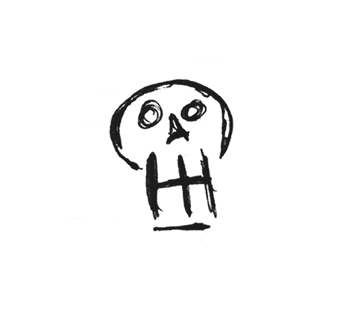 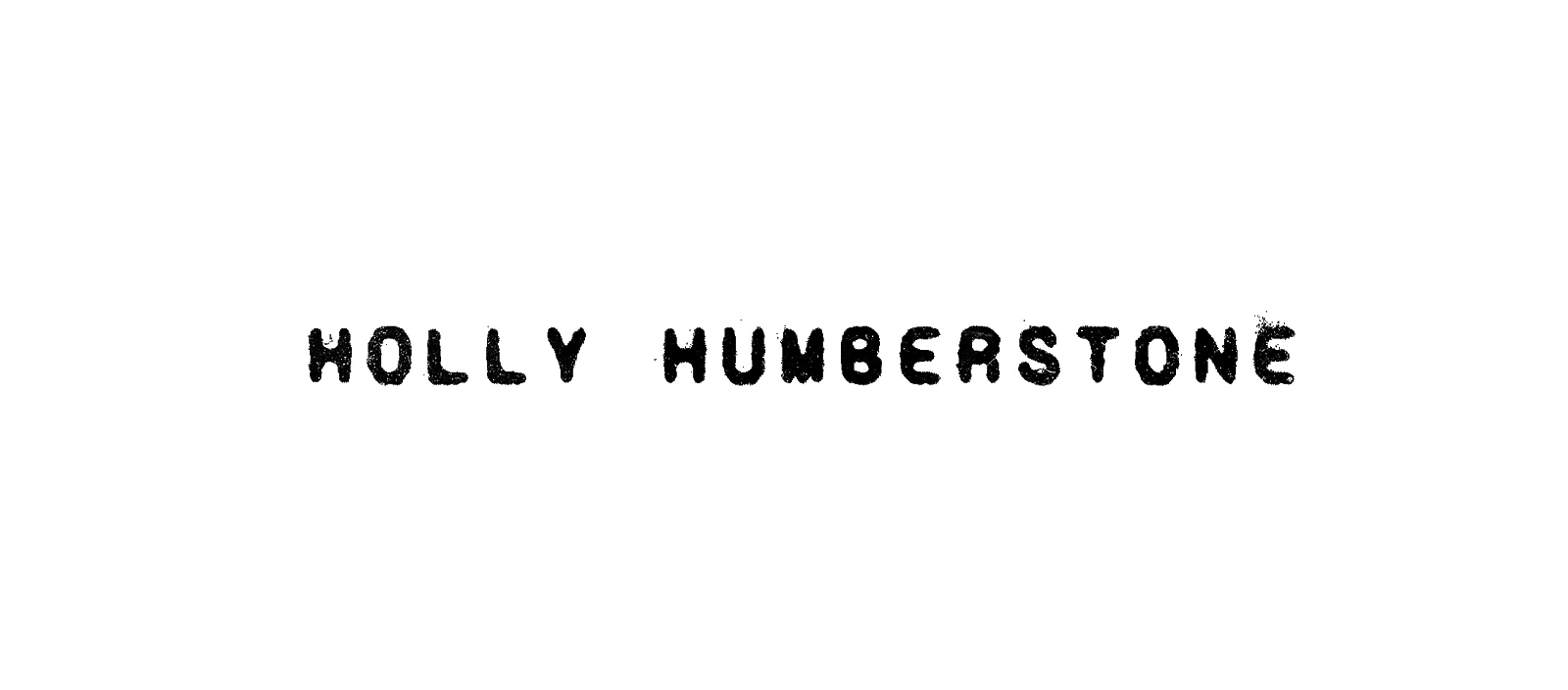 “Superstar” - British Vogue"The star who conquered the world from her bedroom" - The Telegraph“Pop’s pandemic breakout star“ - Guardian "A soul-baring triumph, pairing stark confessions with twinkling chrouses" - 4* NME “One of the most talked-about new stars on the planet” - 5* - DORK "The UK's most exciting new artist" - 4* DIY “A home run of a project, Holly shines like a star" 9/10 LOBF BRITS RISING STAR 2022 WINNER RELEASES NEW SINGLE ‘LONDON IS LONELY’OUT NOW ON POLYDOR / DARKROOM / INTERSCOPESUPPORTING GIRL IN RED AND OLIVIA RODRIGO ON USA TOUR DATESSELLS OUT O2 KENTISH TOWN FORUM HEADLINE ON 6 JUNE 2022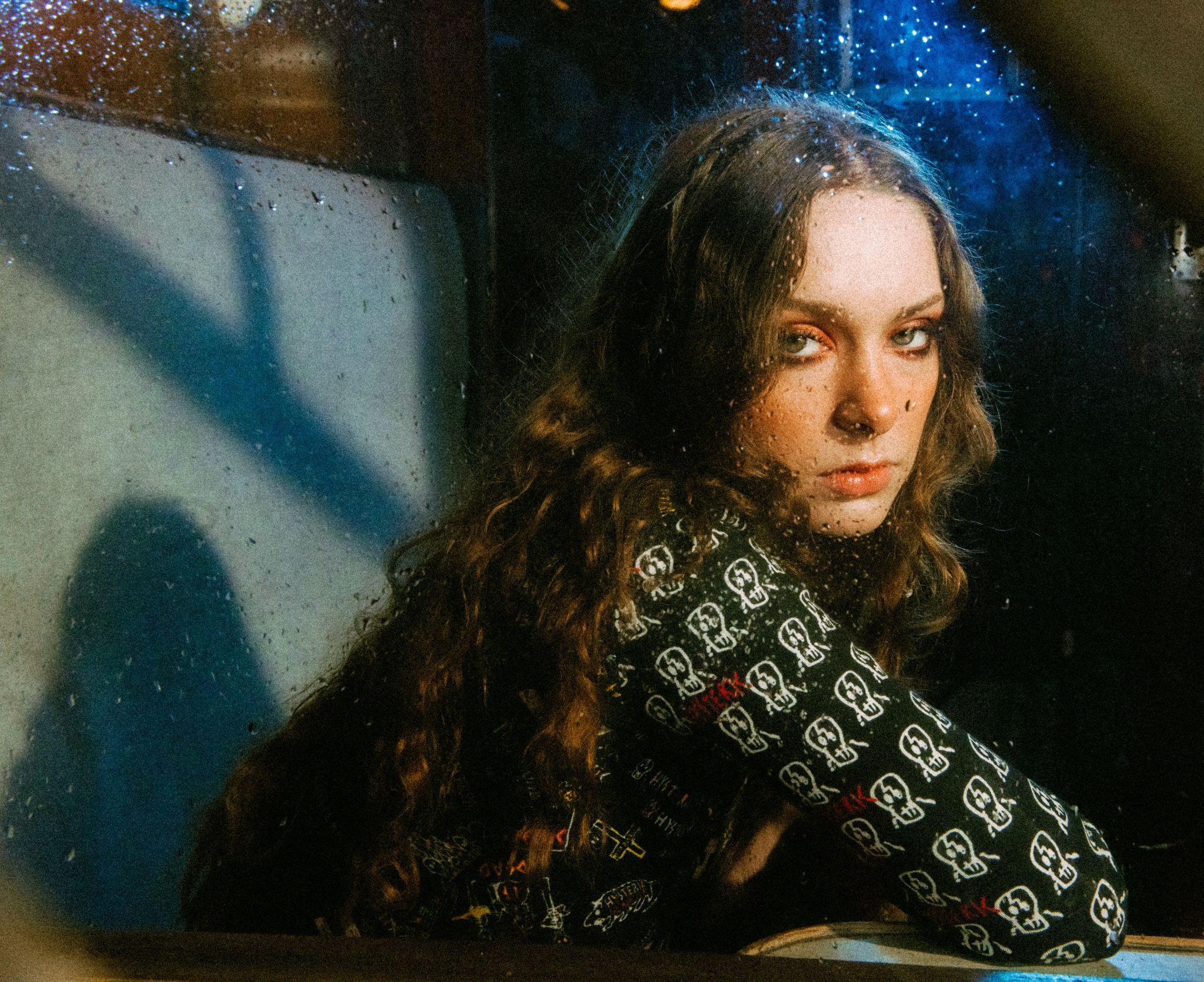 Download press photo hereTHE BRITs Rising Star of 2022 Holly Humberstone today releases brand new single, ‘London Is Lonely’, her most heartbreaking and poignant song yet, documenting the story of moving to London and feeling disconnected and isolated. The critically acclaimed breakout artist of the year has won fans across the globe for her deeply personal songwriting, to understand “the chaos in my head,” and received every accolade a young artist could dream of. Now, Holly has been named the BRIT Rising Star of 2022, following in the footsteps of global superstars including Adele, Florence + The Machine, Sam Fender and Griff. The huge news was announced by friend and collaborator Sam Fender during their recording of the immaculate acoustic version of his hit song, ‘Seventeen Going Under,’ to which, almost speechless, Holly responded : “Are you joking?! Selling out her Kentish Town Forum headline on 6 June and becoming renowned for her stunning intimate live experiences - having performed a version of ‘Friendly Fire’ at Sessions Arts Club with Griff - the Grantham-born artist will play the biggest stages of her career this Spring, having been personally invited by Olivia Rodrigo to join her mammoth USA tour this spring, with a date at the infamous Madison Square Gardens on 26th April 2022. "I wrote London Is Lonely back in February 2020 right before the pandemic hit here in the UK. I had just moved out of my childhood home down to London and had spent the past few months feeling really trapped and alone in my tiny flat with strangers. London felt so intense and although there were so many people around me, I felt even more isolated and like I didn’t belong. I kind of lost myself in the city. I didn’t exactly know who I was anymore, and so going home and writing felt like my safe space to process everything. It’s funny now listening to the song almost two years on, post-pandemic, and feeling like nothing much has changed at all. I’m still trying to find my place here and make it my home and so it felt right to put this song out into the world right now, when so many other people are probably feeling lost right now too.” - Holly HumberstoneLISTEN TO ‘LONDON IS LONELY’ WATCH ‘SEVENTEEN GOING UNDER’ ACOUSTIC WITH SAM FENDER Having just released her critically acclaimed second EP The Walls Are Way Too Thin, about being lost and questioning where you belong, Holly has become the UK’s next great songwriting talent. It is the honest storytelling at the heart of Holly’s craft that has captured the hearts and minds of fans globally, with “tattoo lyrics” that are specific to her life, from her sisters' struggles with mental health to growing apart from her friends, where within the particular lives the universal. The EP features Holly’s “favourite” BBC A-listed ‘Scarlett’, the cinematic masterpiece title-track The Walls Are Way Too Thin, the immaculately beautiful ‘Haunted House’, 1975 collaboration ‘Please Don’t Leave Just Yet’, ‘Friendly Fire’, which was performed with Bombay Bicycle Club’s Jack Steadman at her O2 Shepherd’s Bush Empire headline, and ‘Thursday’, which sits at the poignant heart of the body of work.LISTEN TO ‘THE WALLS ARE WAY TOO THIN’ EP Nominated for the Ivor Novello Rising Star Award with Apple Music, chosen as YouTube’s next Artist On The Rise and Deezer’s Focus artist, and Amazon Presents, after coming runner up in the BBC Sound of 2021, Holly Humberstone has the ‘confidence and stature’ (Evening Standard) that defies her 22-years of age and only one year in the limelight. Endearing fans at sold-out shows across the globe, last summer performing at the Roxy in LA, two-sold out Bowery Ballroom in NYC, with attendees included superstar Lorde, it’s no surprise Holly will join Olivia Rodrigo and Girl In Red on their huge USA tours. Indeed Holly identifies with “female writers who overshare”, including Phoebe Bridgers and Adrianne Lenker of Big Thief: “My songs are quite self-exposing. I don’t really leave much to the imagination because I am writing so much for my own mental well being” (Telegraph).The Walls Are Way Too Thin follows Holly’s critically acclaimed debut Falling Asleep At The Wheel, which marked the first chapter in the story of a new global talent who has garnered over 200M global streams to-date. The rising pop star has achieved everything from being named VEVO DSCVR’s Artists To Watch 2021, invited to perform ‘Scarlett’ on and heralded by Jimmy Fallen, James Corden, Triple J, The Sunday Times, NME (5*), The Guardian, i-D, ELLE, and Billboard. It is the honest storytelling at the heart of Holly’s craft that helped fans, and the artist has spoken of wanting all her lyrics to be ones people could tattoo on themselves, writing lines that are specific to her life: “People can connect to a song more if it’s just me and my unfiltered thoughts,” she explains. “That’s what I look for in music that I listen to – a personal connection. Everything I’m going through is universal stuff. Everyone’s been through these situations, it’s not just me”. See the Girl In Red support dates hereFESTIVAL DATES 16 Apr		Coachella  			CA, USA23 Apr		Coachella			CA, USA05 June		Manchester Academy 2		Manchester06 June 	O2 Forum Kentish Town		London09 June           	Primavera Sound          	Barcelona11 June           	Tempelhof Sounds       	          	Germany12 June           	Best Kept Secret           	Netherlands18 June 	Hurricane Festival		Germany19 June	Southside Festival		Germany 17 July		Finsbury Park			London24 July             	Splendour In The Grass           Australia12 Aug             	Way Out West                         	SwedenFollow Holly Humberstone:YouTube/ Instagram / Twitter / Facebook / Spotify /  Apple/ / TikTokFor more information and press enquiries please contactJenny EntwistleJenny@chuffmedia.com